Tallinna Nõmme Põhikooli COVID-19 LEVIKU TÕKESTAMISE PLAANKehtestatud direktori 31.08.2020 käskkirjaga nr 1-3/8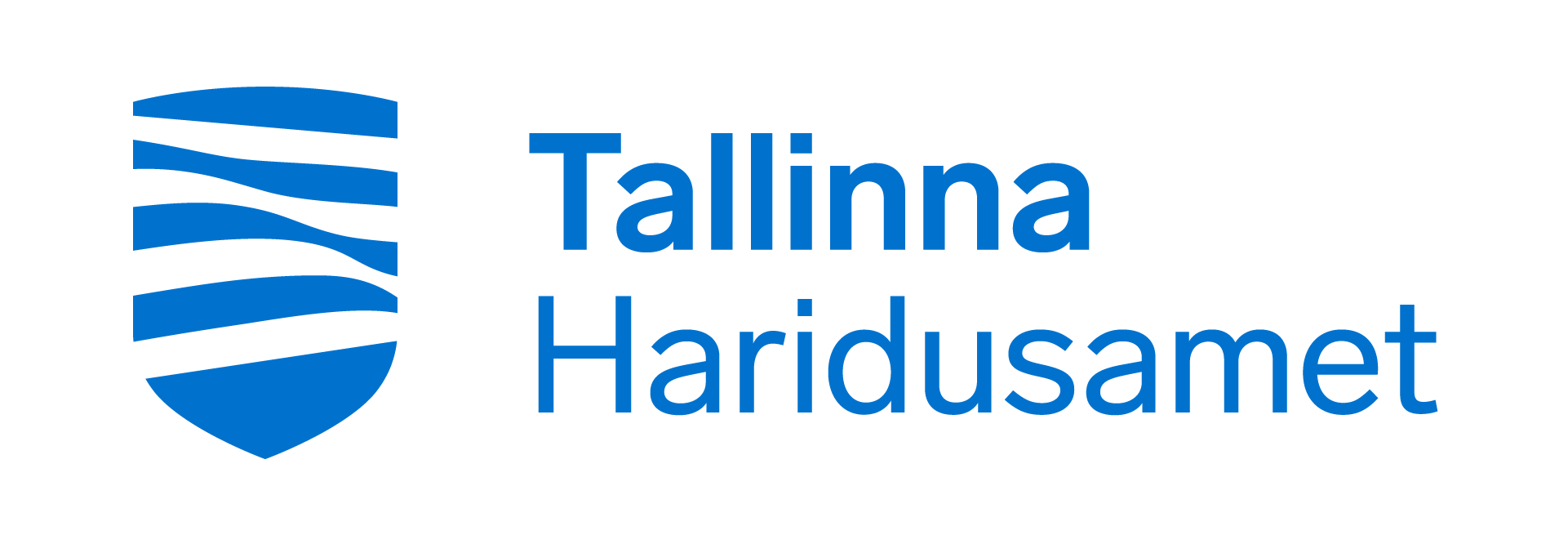 2020SissejuhatusCOVID-19 leviku tõkestamise plaan on koostatud Tallinna Nõmme Põhikooli tegevusvalmiduse suurendamiseks ja tööjaotuse selgitamiseks võimaliku COVID-19 teise laine tekkides. Plaani eesmärgiks on koroonaviirusest tingitud mõjude vähendamine ja kooli täieliku sulgemise vältimine.COVID-19 on uue koroonaviiruse SARS-CoV-2 poolt põhjustatud viirushaigus, mis tuvastati esmakordselt detsembris 2019 Hiinas. Koroonaviirus levib silmale nähtamatute piiskadega, mida nakatunud inimene levitab hingates, rääkides, köhides või aevastades. Samuti levib viirus pindade kaudu, mida nakatunud inimene on puudutanud või millele on nakkusega piisakesed sattunud. Viirus-osakesed võivad suletud ruumis lennata kuni 2 meetri kaugusele. Toatemperatuuril ja 40% suhtelise niiskuse juures säilib viirus kuni 4–5 päeva. Mida kõrgem on temperatuur ja suurem suhteline niiskus, seda kiiremini viirus hävib.Koroonaviirusega nakatunud inimestel on kõige sagedamini üks või mitu järgmistest sümptomitest: palavik, kuiv köha, väsimus, röga, hingamis-raskused, lihas- ja liigesvalu, kurguvalu, peavalu. Kõige sagedamini esinevad palavik, köha ja hingamisraskused. Siiski, igal koroonaviirusesse nakatunud inimesel võivad olla erinevad sümp-tomid. Võib olla nakatunud ka nii, et sümptomid on kerged või neid pole üldse ja inimene ise tunneb end täiesti tervena.Haiguse peiteperiood on 2 kuni 14 päeva, keskmiselt 5 päeva. See tähendab, et nii palju võib minna aega alates nakkuse saamisest kuni selleni, et inimene hakkab end haigena tundma ja tekivad esimesed sümptomid. Vahepealsel ajal on inimene aga endalegi teadmata teistele nakkusohtlik. Enamik inimesi põeb koroonaviirust kergelt, aga eriti vanemaealistel ja kroonilisi haigusi põdevatel inimestel võib haigus kulgeda raskemalt.Terviseamet kinnitab teadusuuringutele tuginedes, et lastel esineb täiskasvanutega võrreldes COVID-19 haigust pigem harva. Euroopas olid ca 4% haigestunutest alla 18-aastased. Viimastest omakorda veerand olid alla 5-aastased, kolmandik 5–11-aastased ja ülejäänud 12–18-aastased. On tõestatud, et COVID-19 haiguse ülekandumine koolikeskkonnas lapselt lapsele on harv. Samuti on harva ette tulnud olukordi, kus COVID-19-sse haigestunud lapsed oleksid haigust edasi andnud täiskasvanutele. Täpsemalt saab lugeda Haiguste Ennetamise ja Tõrje Euroopa Keskuse koostatud riskihinnangust: https://www.ecdc.europa.eu/sites/default/ files/documents/COVID-19-schools-transmission-August%202020.pdfKoroonaviiruse leviku tõkestamise olulised ennetusmeetmed Tallinna Nõmme Põhikoolis:Kooli fuajees on tagatud käte hügieeniks puutevabad desinfitseerimisautomaadid, sööklates ja tualett-ruumides on olemas kätepesuvahendid, ühekordsed paberrätikud ning kätehügieeni plakatid. Käte kuivatamiseks on ühekordsed paber-rätikud.Õpilaste ja personali on informeeritud kätehügieeni vajadusest ja tehnikatest. Käsi tuleb pesta sooja voolava vee ja seebiga vähemalt 20 sekundit. Kui kätepesuvõimalust ei ole, siis kasutada alkoholipõhist (vähemalt 70% alkoholisisaldusega) käte desinfitseerimis-vahendit. Noorematele õpilastele tuleb õige kätepesutehnika praktiliselt ette näidata. Inimestevahelisi kontakte ja erinevate gruppide kokkupuutumist on vähendatud nii palju kui võimalik. Üritusi kavandades tuleb kaaluda nende vajalikkust ja maandada viiruse leviku riske, korraldades ürituse hajutatult ja väiksemates rühmades. Õppekäike ja ekskursioone on soovitatav korraldada klasside või rühmade kaupa. Välisreisid ja rahvusvahelised üritused on soovitatav edasi lükata. Tulles välisreisilt riigist, kus nakkuskordaja on 16 või enam, tuleb jääda kõigil kooliga seotus isikutel (lapsed, vanemad, õpetajad, koolitöötajad) kaheks nädalaks eneseisolatsiooni. Koolil on õigus suunata kõrge nakatumisriskiga riigist tulnud õppija distantsõppele. Ajakohase info riikide ja liikumispiirangute kohta Eestisse saabujatele leiab Välisministeeriumi kodulehelt: https://vm.ee/et/ teave-riikide-ja-eneseisolatsiooninouete-kohtaeuroopast-saabujatele.Koolimajas (Raudtee 68) on kvaliteetne ventilatsioon ning ruumide regulaarne ja piisav tuulutamine (vähemalt 15 minutit).Igapäevase märgkoristuse tagavad kooli koristajad majandusjuhtaja juhendamisel, sh. pestakse erinevad pinnad (pingid, lauad, ukselingid, lülitid jm) tõhusalt nõuetekohaste pesemis- või desinfitseerimisvahenditega.Õpilaste juhendadatakse pidevalt hingamisteede hügieeni osas. Kui aevastatakse või köhitakse, siis tuleb katta oma suu ja nina ühekordse salvrätikuga ning visata siis see koheselt prügikasti ja puhasta seejärel käed. Kui ei ole salvrätikut, siis kasutada oma varrukat (küünarvarre osa), aga mitte paljast kätt. Tallinna Nõmme Põhikooli tohivad siseneda vaid terved õpilased ja personal, haigusnähtudega tuleb jääda koju. Õpetajatel on õigus saata haigusnähtudega laps koju.Kooli kriisimeeskonna liikmete kontaktidOlulised kontaktid väljaspool kooliTeabevahetuse korraldamine Tallinna Nõmme PõhikoolisTeabevahetuseks kasutatakse kooli kasutuses e-kooli, e-aadresside klasside liste, kooli kodulehte, kooli Facebooki lehekülge ja erinevaid gruppe. Kooli õppetöö korralduse päevakohane info on infosildina väljas kooli välisuksel ja teadetetahvlil.Teabevahetuse korraldab koolijuht. Kooli sekretär on kommunikatsiooni kontaktisik, kes loob koos koolijuhi, õppejuhtiude ja kriisimeeskonnaga ühtse kokkulepete formaadi suhtluseks personaliga, õpilastega ja vanematega. Koolijuht koos kriisimeeskonnaga otsustab info liikumise (kellele, millises formaadis ja kes edastab) ning sõnastab põhisõnumid ja tegevusprioriteedid. Kommunikatsiooni kontaktisik koostab, edastab ja vahendab infot lähtudes riiklikest ja linna kesksetest suunistest. Sõnumite edastamisel on oluline selgus, lihtsus, ajakohasus ja nähtavus.Meediapäringutele vastab ainult koolijuht, kes annab kooli pidajaga või Terviseametiga kooskõlastatud infot. Enne meediasuhtlust teavitab koolijuht  oma asutuse meediasuhtlusest (intervjuud, kajastused, ajakirjanike päringud) haridusameti kontaktisikut - Kati Niin, e-posti aadressil kati.niin@tallinnlv.ee või telefonil 640 4578. COVID-19 haigusjuhtumite korral teavitab haridusasutuse juht kindlasti ka haridusametit.Õpilase või töötaja haigestumine Koolis haigestunud õpilane või töötaja peab koheselt koju minema. Haigestunud töötaja teavitab haigestumisest juhtkonda, haigestunud õpilane pöördub õpetaja või kooliõe poole, kes teavitab juhtkonda. Alaealise õpilase puhul tuleb kutsuda vanem õpilasele järele. Kui õpilase terviseseisund enne vanema kohale jõudmist silmnähtavalt halveneb, helistada 112.  Haigestumisjuhtumi puhul konsulteeritakse kooli tervishoiuteenuse osutajaga või helistatakse perearsti nõuandetelefonile 1220, et käituda vastavalt juhistele. Õpilane või töötaja võib kooli naasta siis, kui perearst on tunnistanud ta terveks.  Õpilane, tema vanem, kooli töötaja või Terviseamet teavitab kooli, kui COVID-19 kahtlus on leidnud kinnitust.  Kool teavitab juhtunust selle klassi või rühma liikmeid ja vanemaid. Teavituse koostamisel tuleb olla delikaatne, mainimata haigestunu nime jm andmeid, mis teda äratuntavaks teeks. Terviseameti regionaalosakond võtab kooliga ühendust ja teavitab kinnitatud COVID-19 diagnoosist ning selgitab välja inimesed, kes olid haigestunud inimesega sümptomaatilisel perioodil lähikontaktis. Kool ja kooliõde osutavad kaasabi. Lähikontaktseid teavitab Terviseamet ning nad peavad jääma koju isolatsiooni 14 päevaks ning jälgima hoolikalt oma tervist. Ülejäänud koolitöötajad ja õpilased võivad jätkata oma tavapärast elu, kuid tuleb hoolikamalt jälgida oma tervist. Sümptomite ilmnemisel tuleb võtta kohe ühendust perearstiga.  COVID-19 diagnoosi kinnituse korral suletakse kooliruumid, kus COVID-19 viiruse positiivse diagnoosi saanud õpilane või töötaja on viibinud. Nimetatud ruumides viiakse läbi kõikide pindade desinfitseerimine (sh uksekäepide, prügikast ja kraanisegisti, lauad jne) vastavalt Terviseameti soovitustele. Ruumid on lubatud avada 48 tunni möödudes ruumide sulgemisest tingimusel, et ruumide nõuetekohasest desinfitseerimisest on möödunud vähemalt 6 tundi.  Kui pole võimalik kindlaks teha pindu ja ruume, mis võivad olla COVID-19 viirusega saastunud, tuleb 72 tunniks sulgeda kogu koolihoone.  Kui mõnes klassis või õpperühmas tuvastatakse haigestumine, siis läheb haigestunuga kokku puutunud klass või õpperühm kaheks nädalaks distantsõppele. Haigestunu peab perioodi lõpus tegema uue testi, positiivse testi korral jääb ta endiselt isolatsiooni. Kui õpetajal tuvastatakse COVID-19, siis temaga lähikontaktis olnud õpetajad ja õpetajad jäävad kaheks nädalaks distantsõppele.Lähikontaktiks loetakse olukorda, kus täiskasvanu või laps: elab samas majapidamises COVID-19 haigega;  on olnud otseses füüsilises kontaktis COVID-19 haigega (nt kätlemine), vähemalt 15 minutit ja vähem kui 2 meetri kaugusel;  on olnud otseses kontaktis COVID-19 haige eritistega ilma kaitsevahendeid kasutamata (nt on peale köhitud, aevastatud, kasutanud viirusekandja salvrätti paljaste kätega);  on viibinud COVID-19 haigega ühes ruumis (nt klassiruumis, saalis jne) vähemalt 15 minutit ja vähem kui 2 meetri kaugusel;  on viibinud transpordivahendis sümptomaatilise COVID-19 haige läheduses, sh: - isikud, kes istusid samas reas ja 2 rida ees- või tagapool, - COVID-19 haige reisikaaslased ja hooldajad.Nakkushaiguste ennetamise ja tõrje seaduse alusel otsustab nakkushaiguse epideemilisest levikust tuleneva ohu üle Terviseamet talle laekuvate andmete alusel. Kui haridusasutuse piirkonnas on tuvastatud kohapealne COVID-19 levik, annab tegutsemissuuniseid Terviseamet, lähtudes piirkonna epidemioloogilisest olukorrast. Kui haridusasutuses on üle 10% õppijatel tuvastatud COVID-19, kaalub Terviseamet asutuse sulgemise vajadust. Sulgemine tähendab üldjuhul õppetöö jätkamist distantsilt. Tervise-ametil on lisaks haridusasutuste ajutisele sulgemisele õigus nõuda desinfektsiooni või puhastuse läbiviimist ning inimeste tervise-uuringute korraldamist ja nakkushaiguse diagnoosimist.Sama seadus ütleb, et kooli pidaja võib ajutiselt sulgeda enda juhitava asutuse, kooskõlastades selle Terviseametiga. Tallinna koroonaviiruse leviku kolme stsenaariumi objektiivsed kriteeriumidTallinna ülelinnalise koroonaviiruse leviku tõkes-tamise tegevuskava koostamise kolme stsenaari-umi aluseks on võetud objektiivsed kriteeriumid. Stsenaariumiga seotud tegevuste rakendamisel peab olema realiseerunud vähemalt üks kriteerium, mille alusel tehakse vajalik otsus. Rohelise stsenaariumi realiseerumise kriteeriumid:Riikliku mõõdikuna KOV-i territooriumil COVID-19 haigusesse nakatunuid tuvastatud ei ole või nakatunute arv ei ületa Tallinnas 25 uue nakatunu piiri 100 000 elaniku kohta kahe nädala jooksul.Kollase stsenaarium realiseerumise kriteeriumid:Vabariigi Valitsus on kehtestanud korraldusega hädaolukorra COVID-19 haigusesse leviku tõkestamiseks;Kahe nädala jooksul lisandub Tallinnas rohkem kui 25 uut nakatunut 100 000 elaniku kohta.Punase stsenaariumi realiseerumise kriteeriumid:Vabariigi Valitsus on kehtestanud korraldusega eriolukorra COVID-19 haigusesse leviku tõkestamiseks; Kahe nädala jooksul lisandub Tallinnas rohkem kui 50 uut nakatunut 100 000 elaniku kohta.Koroonaviiruse leviku kolm stsenaariumi ja õppetöö korraldamine Tallinna Nõmme PõhikoolisRoheline stsenaarium Viiruse levik on kontrolli all, lisanduvate nakatunute hulk ööpäevas on madal. Kool on avatud, toimub tavapärane õppetöö. Järgitakse üldisi hügieenireegleid ja võimalusel hajutamise nõudeid.Kollane stsenaariumRiigis on kehtestatud hädaolukord või on mitmeid piiranguid viiruse leviku tõkestamiseks. Kool on avatud, kuid vajalik on kontaktõppes olevaid õpilasi hajutada nii, et kooli/klasside täituvus on kuni 50%. Kontaktõpe tagatakse esmajärjekorras põhikooli I ja II astme õpilastele ning hariduslike erivajadustega õpilastele. Õpilaste füüsiliste kontaktide vähendamiseks korraldatakse õppetöö hajutatult kasutades järgmisei füüsilisi võtteid, nagu hajutatud koolipäeva algus – klassid saabuvad eri aegadel, erinevatel aegadel vahetunnid, hajutatud söögivahetunnid, koduklassides õppimine, õuesõpe, e-õppe päevad jm.Punane stsenaariumRiigis on kehtestatud eriolukord. Kool on suletud ja õpilased on viidud distantsõppele, osaline kontaktõpe toimub vaid vajaduspõhiselt hariduslike erivajadustega õpilastele eelnevalt läbimõeldud kava ning kõiki osapooli puudutavate kokkulepetega.  Vastavalt olukorrale võib olla eri stsenaarium rakendamisel ülelinnaliselt või konkreetses asutuses või konkreetses rühmas.TegevuskavaTegevused rollide kaupaCOVID-19 lisamaterjalidVabariigi Valitsuse kõige ajakohasem info: https://www.kriis.ee/et

https://www.kriis.ee/et/koroonaviiruse-abc

https://www.kriis.ee/et/haridus-kultuur-sportHariduse valdkonna juhised: https://www.kriis.ee/et/haridus-ja-distantsoppe-korraldusKultuuri valdkonna juhised: https://www.kriis.ee/et/kultuur-sport-ja-uritusedSpordi valdkonna juhised: https://www.kriis.ee/et/trennid-ja-huviringidHaridus- ja Noorteameti juhised koolidele: https://www.hm.ee/et/koroona           https://www.hm.ee/sites/default/files/htm_koolialgusepakett_a4_2020-2021_viimane.pdfTerviseameti kõige ajakohasem info: https://www.terviseamet.ee/et/uuskoroonaviirusTerviseameti juhised ja soovitused: https://www.terviseamet.ee/et/COVID-19-trukisedTerviseameti COVID-19 käitumissoovitused jaekaubandus- ja toitlustusettevõtetele:https://www.terviseamet.ee/sites/default/files/Nakkushaigused/Juhendid/COVID-19/juhis_jaekaubandus_toitlustus_11.06.20.pdfAmetKontakttelefonDirektorArdi Paul5136969ÕppejuhtKaia TalveMarge Tamkivi5919587356917708Haldusjuht/majandusjuhtEpp Aasa56509309HEVKO/kooli psühholoogEndrik PikksaarKaidi KõivRene Kolon 51195099555272965013042KooliõdeKristina Galdupaite55957547AsutusKontakttelefonTallinna Haridusameti kantselei640 4590Haridus- ja Teadusministeeriumi infotelefon5690 0353 või 5690 0340Koroonaviirusega seotud küsimuste infotelefon1247Perearsti nõuandetelefon 1220 või 634 663Roheline stsenaarium Kollane stsenaarium Punane stsenaarium Juhtimine (reeglid kriisiolukorras)• Koolijuht koos juhtkonnaga hindab lähtuvalt olukorrast riske ja vajadust kokku kutsuda kriisimeeskond. • Kriisimeeskond vaatab üle asutuse kriisiplaani (sh töökorraldus, infoliikumine, asendamine jm) ja vajadusel ajakohastab seda lähtuvalt nakkusohust ning paneb paika vastutuse hierarhia (rollid).• Koolijuht kutsub kokku kriisimeeskonna.• Kriisimeeskonna (juhtkonna) koosolekud toimuvad vajaduspõhiselt asutuses või veebikoosolekutena.• Kriisimeeskond otsustab info liikumise, töökorralduse ning millised tööülesanded on prioriteetsed lähtuvalt riiklikest ja linna hädaolukorra korraldustes.• Kriisimeeskonna koosolekud toimuvad igapäevaselt veebikoosolekutena.  • Kriisimeeskond jagab infot ning määrab tööülesandeid lähtuvalt riiklikest ja linna eriolukorra korraldustest.Personal (tööstamine, asendused, koolitused, riskirühmad jne)• Terviseameti soovituste (hajutamine, 2+2 reegel, ruumide 50% täituvus vm) järgmine.• Terviseameti soovituste (hajutamine, 2+2 reegel, ruumide 50% täituvus vm) järgmine.• Terviseameti soovituste (hajutamine, 2+2 reegel, ruumide 50% täituvus vm) järgmine.Personal (tööstamine, asendused, koolitused, riskirühmad jne)• Koolis kinnitatud kriisiplaani järgimine (asendamine, info liikumine). • Koolijuht loob töötajatel valmisoleku kriisiajal täita teisi tööülesandeid. • Isolatsiooni jäämine vastavalt PPA infole. • Kriisimeeskond suunab võimaluse korral riskirühmad kodukontorisse. • Tööülesanded jagatakse ümber vastavalt kriisiaja vajadustele.• Koosolekud/nõupidamised toimuvad veebipõhiselt.• Koolitused tühistatakse või osaletakse veebipõhiselt • Isolatsiooni jäämine vastavalt PPA infole.• Vajadusel vähendatakse töötasu ajutiselt vastavalt linna korraldustele. • Koosolekud/nõupidamised toimuvad veebipõhiselt.• Koolitused tühistatakse või osaletakse veebipõhiselt.• Isolatsiooni jäämine vastavalt PPA infole.Õppetöö korraldus• Koolis osalevad õppetöös vaid terved lapsed ja töötajad. • Koolimajja sisenemiseks on kehtestatud vastav regulatsioon, millega on korraldatud kõikide sisenejate kehatemperatuuri mõõtmine (kooli administraator/valvur -> kooliõde). Regulatsiooni tutvustatakse kogu kooliperele • Koolis järgitakse üldisi hügieenireegleid ja Terviseameti kehtestatud nõudeid.• Koolis osalevad õppetöös vaid terved lapsed ja töötajad. • Koolimajja sisenemiseks on kehtestatud vastav regulatsioon, millega on korraldatud kõikide sisenejate kehatemperatuuri mõõtmine (kooli administraator/valvur -> kooliõde). Regulatsiooni tutvustatakse kogu kooliperele • Koolis järgitakse üldisi hügieenireegleid ja Terviseameti kehtestatud nõudeid.• Koolis osalevad õppetöös vaid terved lapsed ja töötajad. • Koolimajja sisenemiseks on kehtestatud vastav regulatsioon, millega on korraldatud kõikide sisenejate kehatemperatuuri mõõtmine (kooli administraator/valvur -> kooliõde). Regulatsiooni tutvustatakse kogu kooliperele • Koolis järgitakse üldisi hügieenireegleid ja Terviseameti kehtestatud nõudeid.Õppetöö korraldus• Koolide õppetöö korraldus on tavapärane, kuid muudetud on kooli päevakava. Kooli päevakavas on tagatud aeg koolimajja sisenejate temperatuuri mõõtmiseks, klassi- ja tööruumide õhutamiseks (vähemalt 15 minutit), pindade puhastamiseks jm vajalik.• Esimesel nädalal räägitakse kõikides klassides hügieeninõuete täitmise reeglitest ja üldistest koolis kehtestatud reeglitest, sõlmitakse kokkulepped nende täitmiseks. (klassijuhataja, aineõpetaja oma ainest/õpikeskkonnast lähtuvalt, nt kehaline kasvatus, kodundus jne.)• Ühiskasutatavate ruumide (aula, võimla, söökla jm) kasutamisel tagab personal puhveraja puhastamiseks ja tuulutamiseks (vähemalt 15 minutit).• Õppeaasta alguses korraldatakse esimese 2 nädala jooksul lastevanematele infokoosolekud, kus tutvustatakse koroonaviiruse leviku tõkestamise meetmeid ja võimalusi laste toetamiseks distantsõppel.• Kooli õppetöö korraldus on paindlik, et tagada esmatähtsate hügieeninõuete ning riiklike ja linna piirangute (nt distantsi hoidmine, ruumide 50% täituvus, 2+2 reegel vm) täitmine. •  Koolis toimub õppetöö:1) I kooliastmes 80% ulatuses õppetöö koolis ja 20% ulatuses distantsõpe või iseseisev töö,2) II kooliastmes 60% ulatuses õppetöö koolis ja 40% ulatuses distantsõpe või iseseisev töö,3) III kooliastmes 40% ulatuses õppetöö koolis ja 60% ulatuses distantsõpe või iseseisev töö.• Koolis toimub õppetöö  kas koduklassi põhiselt, vahetustega õppena, osalise kontaktõppena või muul viisil vastavalt kooli eripärale,  laste arvule ja kehtestatud piirangutele:1) koduklassi põhise õppetöö korral (nt I kooliaste) on õpilased kogu koolipäeva samas klassiruumis ja kasutavad ühte õppekohta, ei tehta rühmatöid. Kui õpetaja vahetub, siis ta desinfitseerib töölaua. Klassiruumi tuulutatakse iga õppetunni järel.2) vahetustega õpe (nt II ja II kooliaste) võib toimuda päevade kaupa (nt osad klassid on koolis E, K ja R ning teised T ja N vms) või siis hommikupoolse või õhtupoolse vahetusega, et tagada vahepeal ruumide märgpuhastus. 3) osalise kontaktõppe korral toimuvad kontakttunnid vajaduspõhiselt väikestes rühmades hajutatud päevaplaani alusel.• Hea ilma korral toimuvad ainetunnid õues.• Vahetunnid planeeritakse nihkega, et tagada laste minimaalne kokkupuude.• Hariduslike erivajadustega õpilase õppe korraldamise viisi üle otsustab kool, konsulteerides vajadusel haridusameti ja piirkonna Rajaleidja keskusega, et leida õppe korraldamiseks eelistatult üldisele korraldusele võimalikult sarnane viis. • Kool hoiab regulaarset, vajaduspõhise sagedusega kontakti kõigi HEV õpilaste ja nende vanematega.• Kool lähtub õppetöö korraldamisel VV eriolukorra korraldustest. • Kool on üldiselt distantsõppel, kontakttunnid toimuvad vajaduspõhiselt.• HEV õpilastele (määratud eritugi ja tõhustatud tugi) on tagatud kontakttunnid koolis või kodus 50% ulatuses õppetööst. • HEV õpilased saavad 50% ulatuses distantsõppeks vajalikud õpiülesanded ja konsultatsioonid elektrooniliste sidevahendite kaudu, nende puudumisel paberkandjal õpetaja poolt määratud ajal ja korras. • Kool hoiab regulaarset, vajaduspõhise sagedusega kontakti kõigi HEV õpilaste ja nende vanematega.  • Hindamine on paindlik ja rõhk on õppeprotsessil.  • Mängu- ja spordiväljakud on suletud.Toitlustamise korraldus• Sööklas on tagatud võimalused käte pesuks ning liikumisteede nähtavas kohas on meeldetuletused käte pesu ja distantsi hoidmise vajaduse kohta. • Kokad ja teenindajad jälgivad igapäevaselt oma tervist, tööle ei tulda haigusnähtudega.• Toidu valmistamisel ja jagamisel järgivad kokad ja teenindajad kõiki toidukäitlemisnõudeid ning minimeerivad lähikontakte. • Peale iga söögivahetundi puhastatakse ja desinfitseeritakse kõiki sagedasti puudutatavaid esemeid (nt tõsteriistad, kaaned, maitseainete anumad jm) ning toiduga kokku puutuvaid pindu.• Sööklas on tagatud võimalused käte pesuks ning liikumisteede nähtavas kohas on meeldetuletused käte pesu ja distantsi hoidmise vajaduse kohta. • Kokad ja teenindajad jälgivad igapäevaselt oma tervist, tööle ei tulda haigusnähtudega.• Toidu valmistamisel ja jagamisel järgivad kokad ja teenindajad kõiki toidukäitlemisnõudeid ning minimeerivad lähikontakte. • Peale iga söögivahetundi puhastatakse ja desinfitseeritakse kõiki sagedasti puudutatavaid esemeid (nt tõsteriistad, kaaned, maitseainete anumad jm) ning toiduga kokku puutuvaid pindu.• Sööklas on tagatud võimalused käte pesuks ning liikumisteede nähtavas kohas on meeldetuletused käte pesu ja distantsi hoidmise vajaduse kohta. • Kokad ja teenindajad jälgivad igapäevaselt oma tervist, tööle ei tulda haigusnähtudega.• Toidu valmistamisel ja jagamisel järgivad kokad ja teenindajad kõiki toidukäitlemisnõudeid ning minimeerivad lähikontakte. • Peale iga söögivahetundi puhastatakse ja desinfitseeritakse kõiki sagedasti puudutatavaid esemeid (nt tõsteriistad, kaaned, maitseainete anumad jm) ning toiduga kokku puutuvaid pindu.Toitlustamise korraldus• Kooli juhtkond korraldab söögivahetunnid ümber nii, et laste toitlustamisel oleks võimalik tagada distantsi hoidmine ja hügieenireeglite täitmine. • Toidu jaotamisel iseteenindusliinide kasutamine on saanud kooskõlastuse nii Terviseametilt kui ka Veterinaar-ja Toiduametilt kui turvaline variant, et vähendada inimkontakte ja hajutada liikumist.• Koolis kohapeal õppivatele lastele pakub kooli toitlustaja sooja koolilõunat tagades distantsi hoidmise ja hügieenireeglite täitmise. • Vahetustega distantsõppel olevatele ja toidupakki soovivatele lastele korraldatakse toitlustaja poolt ühesugused toidupakid 1x nädalas (nt lapsed saavad reedel elektroonse arvestuse alusel toidupakid kaasa järgmiseks nädalaks vms).  • Distantsõppel olevatele ja toidupakki soovivatele õpilastele korraldab kool koostöös Haridusametiga tsentraalselt ühesugused toidupakid 1x nädalas. Toidupakkide komplekteerimine ja jaotamine toimub koostöös toitlustajaga, kättesaamine on kodulähedasest koolist. Vajadusel ja võimalusel korraldatakse toidupakkide koju viimine.IKT vahendid ja keskkonnad• Kool on kaardistanud oma IKT vahendite olemasolu ja vajadusel korraldab õpetajatele koolitused veebikeskkondade paremaks kasutamiseks.• Distantsõppel kasutavad juhtkond ja õpetajad omavaheliseks suhtlemiseks, veebitundideks ja õpilaste toetamiseks sobivaid keskkondasid, järgides ka HTM, HARNO nõuandeid ja isikuandmete kaitse vajadust (soovituslikult Google Classroom, Google Meet, MS Teams, vajadusel ka Zoom, Skype, Facebook jm).• Kool laenutab distantsõppeks vajadusel ja võimalusel õpetajatele ja õpilastele kooli süle- ja tahvelarvuteid. Kool sõlmib välja laenutatud süle- ja tahvelarvutite osas lapsevanematega lepingud. • Kool hindab, kes õpilastest ja õpetajatest vajavad abi interneti (lisa)mahu osas. Kool organiseerib vähekindlustatud õpilastele vajalikud netipulgad, ruuterid vm või suhtleb sotsiaalhoolekandega vähekindlustatud õpilastele vajaliku interneti (lisa)mahu teemal. Ressursside puudumisel teeb kool taotluse haridusametile või linna IT-le, kes hindab vajadust ja hangib vastavalt vajadusele sobiva lahenduse (ruuter, netipulk vm).• Haridusameti IT-spetsialist ja IT-õpetaja nõustavad vajadusel abivajavaid veebikeskkondade kasutamise jm osas. Vajadusel edastab vastavad juhendid, õpetused (kirjalikud, videoformaadis vm).• Distantsõppel kasutavad juhtkond ja õpetajad omavaheliseks suhtlemiseks, veebitundideks ja õpilaste toetamiseks sobivaid keskkondasid, järgides ka HTM, HARNO nõuandeid ja isikuandmete kaitse vajadust (soovituslikult Google Classroom, Google Meet, MS Teams, vajadusel ka Zoom, Skype, Facebook jm).• Kool laenutab distantsõppeks vajadusel ja võimalusel õpetajatele ja õpilastele kooli süle- ja tahvelarvuteid. Kool sõlmib välja laenutatud süle- ja tahvelarvutite osas lapsevanematega lepingud. • Kool annab teada ja esitab taotluse haridusametile või Linna IT teenistusele (vajab täpsustamist), kes õpilastest ja õpetajatest vajavad abi interneti (lisa)mahu osas ja keda kool / sotsiaalhoolekanne oma ressurssidega aidata ei jõua. Haridusamet / linna IT teenistus hindab vajadust ja hangib vastavalt vajadusele sobiva lahenduse (ruuter, netipulk vm).• Haridusameti haridustehnoloog ja IT-spetsialist nõustavad vajadusel abivajavaid veebikeskkondade kasutamise jm osas. Vajadusel edastab vastavad juhendid, õpetused (kirjalikud, videoformaadis vm).Hügieen ja isikukaitsevahendid• Kool järgib töötajate ja laste tervise kaitseks esmatähtsaid hügieeninõudeid nagu respiratoorne ja käte hügieen, distantsi hoidmine, ruumide piisav tuulutamine ning pindade sage ja tõhus puhastamine. • Koolijuht tagab asutuses käte hügieeni võimalused (käte antiseptika ja pesu).• Kooli valvelaua töötajate kaitseks on rakendatud esmaseid ennetusmeetmeid (kaitseekraan vms). • Kooli ei lubata haigusnähtudega lapsi ja õpetajaid. • Koolil on isikukaitsevahendite kriitiline varu riskigrupi töötajate ja ettenägematute situatsioonide jaoks.• Kool järgib töötajate ja laste tervise kaitseks esmatähtsaid hügieeninõudeid nagu respiratoorne ja käte hügieen, distantsi hoidmine, ruumide piisav tuulutamine ning pindade sage ja tõhus puhastamine. • Koolijuht tagab asutuses käte hügieeni võimalused (käte antiseptika ja pesu).• Kooli valvelaua töötajate kaitseks on rakendatud esmaseid ennetusmeetmeid (kaitseekraan vms). • Kooli ei lubata haigusnähtudega lapsi ja õpetajaid. • Koolil on isikukaitsevahendite kriitiline varu riskigrupi töötajate ja ettenägematute situatsioonide jaoks.• Kool järgib töötajate ja laste tervise kaitseks esmatähtsaid hügieeninõudeid nagu respiratoorne ja käte hügieen, distantsi hoidmine, ruumide piisav tuulutamine ning pindade sage ja tõhus puhastamine. • Koolijuht tagab asutuses käte hügieeni võimalused (käte antiseptika ja pesu).• Kooli valvelaua töötajate kaitseks on rakendatud esmaseid ennetusmeetmeid (kaitseekraan vms). • Kooli ei lubata haigusnähtudega lapsi ja õpetajaid. • Koolil on isikukaitsevahendite kriitiline varu riskigrupi töötajate ja ettenägematute situatsioonide jaoks.Hügieen ja isikukaitsevahendid• Asutuse juht määrab IKV osas vastutava isiku, kes on majandusjuataja, kes kaardistab IKV tsentraalseks tellimuseks töötajate IKV vajaduse vastavalt Terviseameti soovitustele ja linna IKV standardile. • Asutuse IKV kontaktisik esitab Haridusametile tsentraalseks IKV tellimiseks vajaduspõhise tellimuse ning korraldab töötajatele IKV jaotamise ja kasutamise juhendamise.• Kontaktõpet läbiviivad õpetajad kasutavad isikukaitsevahendeid (visiir/kaitsemask). • Õpetajad vastutavad neile väljastatud  korduvkasutatavate visiiride puhastamise/desinfitseerimise eest. • Riskirühma kuuluvad õpilased ja koolitöötajad jätkavad soovituslikult õppetööd distantsõppe vormis. Kui see pole võimalik, minimeerib kool riskirühmadesse kuuluvate isikute kokkupuutumise teiste õpilaste ja koolitöötajatega ning tagab neile isikukaitsevahendid.• Viirusega saastunud kaitsemaskid, -kindad vms isikukaitsevahendid utiliseeritakse nõuetekohaselt. • Kontaktõpet läbiviivad õpetajad kasutavad isikukaitsevahendeid (visiir/kaitsemask). • Õpetajad vastutavad neile väljastatud  korduvkasutatavate visiiride  puhastamise/desinfitseerimise eest. • Riskirühma kuuluvad õpilased ja koolitöötajad on distantsõppel või kasutavad vajaduspõhisel  kontaktõppel isikukaitsevahendeid.• Viirusega saastunud kaitsemaskid, -kindad vms isikukaitsevahendid  utiliseeritakse nõuetekohaselt. Haldus ja korrashoid (hoone kasutamine ja koristamine jms)• Kooli fuajees on tagatud desovahendite automaadid kätehügieeniks, sööklates ja tualettruumides on olemas kätepesuvahendid ja ühekordsed paberrätikud/kätekuivatid ning kätehügieeni plakatid.• Koolijuht määrab koristamise eest vastutava isiku, kes on majandusjuhataja.• Kooli koristamine toimub lähtuvalt Terviseameti juhistest. Kooli üldruumide (koridoride) koristamine sõltuvalt kasutuse intensiivsusest, minimaalselt 1x koolipäeva jooksul.• Koolis kasutatakse vahetusjalatseid. Peale õpilaste saabumist kooli teostatakse sissepääsupiirkonnas ja garderoobis märgpuhastus.• Välistatakse võõraste isikute pääs koolimajja.Vastutab administraator.• Kooli fuajees on tagatud desovahendite automaadid kätehügieeniks, sööklates ja tualettruumides on olemas kätepesuvahendid ja ühekordsed paberrätikud/kätekuivatid ning kätehügieeni plakatid.• Koolijuht määrab koristamise eest vastutava isiku, kes on majandusjuhataja.• Kooli koristamine toimub lähtuvalt Terviseameti juhistest. Kooli üldruumide (koridoride) koristamine sõltuvalt kasutuse intensiivsusest, minimaalselt 1x koolipäeva jooksul.• Koolis kasutatakse vahetusjalatseid. Peale õpilaste saabumist kooli teostatakse sissepääsupiirkonnas ja garderoobis märgpuhastus.• Välistatakse võõraste isikute pääs koolimajja.Vastutab administraator.• Kooli fuajees on tagatud desovahendite automaadid kätehügieeniks, sööklates ja tualettruumides on olemas kätepesuvahendid ja ühekordsed paberrätikud/kätekuivatid ning kätehügieeni plakatid.• Koolijuht määrab koristamise eest vastutava isiku, kes on majandusjuhataja.• Kooli koristamine toimub lähtuvalt Terviseameti juhistest. Kooli üldruumide (koridoride) koristamine sõltuvalt kasutuse intensiivsusest, minimaalselt 1x koolipäeva jooksul.• Koolis kasutatakse vahetusjalatseid. Peale õpilaste saabumist kooli teostatakse sissepääsupiirkonnas ja garderoobis märgpuhastus.• Välistatakse võõraste isikute pääs koolimajja.Vastutab administraator.Haldus ja korrashoid (hoone kasutamine ja koristamine jms)• Klassiruumide regulaarne koristamine ja tuulutamine• Võimalusel korraldatakse õppetöö nii, et õpilased õpivad koolipäeva jooksul ühes klassis.• Kui klassis õpetaja vahetub, siis lahkuv õpetaja puhastab/desinfitseerib oma töölaua. • Kui õpilased vahetavad koolipäeva jooksul klassi, siis iga õpilane puhastab/desinfitseerib lahkudes oma töölaua.• Tualett- ja pesuruumide koristamine toimub  iga 2-4 tunni järel, mille käigus kontrollitakse kätepesuvahendi (seebi) ja paberkäterätikute piisavust. Koristaja teeb koristamise kohta kirjaliku märke vastavasse päevikusse.• Puutepindade (ukselingid, käsipuud, liftinupud, lülitid) koristusvahendiga puhastamise sagedus sõltuvalt kasutuse intensiivsusest, minimaalselt 1x koolipäeva jooksul. • Mängu- ja spordiväljakute puhastamine/desinfitseerimine toimub peale kehalise kasvatuse tunni/treeningu lõppu lähtuvalt nõuetest,  minimaalselt 1x koolipäeva jooksul.• Koolimaja (Raudtee 68) on õppetööks suletud.• Kõik kooli sisenevad isikud (ka töötajad) fikseeritakse ja märgitakse vastavasse päevikusse.• Vajadusel korraldab kooli majandusjuhataja hoone valve.• Majandusjuhataja korraldab mängu- ja spordiväljakute sulgemise ja märgistamise.Roheline stsenaarium Kollane stsenaarium Kollane stsenaarium Punane stsenaarium Koolijuht• Tagab kriisiplaani valmimise lähtuvalt linna ja riigi juhistest 1.09.2020 ja erinevatele osapooltele tutvustamise.• Rakendab kriisiplaani, tagab selle täitmise asutuses.• Rakendab kriisiplaani, tagab selle täitmise asutuses.• Rakendab kriisiplaani, tagab selle täitmise asutuses.Koolijuht• Koos juhtkonnaga hindab lähtuvalt olukorrast riske ja vajadust kokku kutsuda kriisimeeskond.• Juhib kriisimeeskonna tööd.• Juhib kriisimeeskonna tööd.• Juhib kriisimeeskonna tööd.Koolijuht• On tööajal kättesaadav.• On kättesaadav vajadusel ka väljaspool tööaega.• On kättesaadav vajadusel ka väljaspool tööaega.• On kättesaadav 24/7.Koolijuht• Hindab kooli territooriumi kasutamise piiramise vajadust ja võimalusi (sh haldus- ja rendilepingud), korraldab haigustunnustega isikute kooliõe juurde/territooriumilt välja saatmise.• Piirab vajadusel juurdepääsu kooli territooriumile, korraldab haigustunnustega isikute kooliõe juurde/territooriumilt välja saatmise.• Piirab vajadusel juurdepääsu kooli territooriumile, korraldab haigustunnustega isikute kooliõe juurde/territooriumilt välja saatmise.• Sulgeb juurdepääsu kooli territooriumile.Koolijuht• Lepib kokku infojagamise reeglid (meediaga suhtlemine, huvigruppide informeerimine, korralduste andmine jms) ja suhtluskanalid, et tagada kooli kodulehe jt infokanalite aja- ja asjakohasus.• Juhib infovahetuse korraldamist asutuse sees ning kooli kodulehe jt infokanalite aja- ja asjakohast täitmist.• Juhib infovahetuse korraldamist asutuse sees ning kooli kodulehe jt infokanalite aja- ja asjakohast täitmist.• Juhib infovahetuse korraldamist asutuse sees ning kooli kodulehe jt infokanalite aja- ja asjakohast täitmist.Koolijuht• Korraldab isikukaitsevahendite kättesaadavuse ning kasutamise vastavalt reeglitele.• Korraldab isikukaitsevahendite kättesaadavuse ning kasutamise vastavalt reeglitele.• Korraldab isikukaitsevahendite kättesaadavuse ning kasutamise vastavalt reeglitele.• Korraldab isikukaitsevahendite kättesaadavuse ning kasutamise vastavalt reeglitele.Koolijuht• Korraldab võimalused ja vahendid personali kaugtööks ning õpilaste distantsõppeks.• Jälgib, et liikumine kontakt- ja distantsõppe vahel oleks sujuv, monitoorib kaugtöö rakendamist.• Jälgib, et liikumine kontakt- ja distantsõppe vahel oleks sujuv, monitoorib kaugtöö rakendamist.• Monitoorib kaugtöö rakendamist.Koolijuht• Korraldab õpilaste toitlustamist lähtuvalt olukorra soovitustest ja päevaplaanist.• Korraldab ringi õpilaste toitlustamise lähtuvalt muutunud olukorra reeglitest ja soovitustest.• Korraldab ringi õpilaste toitlustamise lähtuvalt muutunud olukorra reeglitest ja soovitustest.• Korraldab ringi õpilaste toitlustamise lähtuvalt muutunud olukorra reeglitest ja soovitustest.Koolijuht• Kaardistab riskikohad personali koosseisus ning võimalikud täiendavad tööülesanded.• Peab töötajatega läbirääkimisi valmisolekust vajadusel täita teisi tööülesandeid.• Vajadusel korraldab koostöös õppejuhi ja HEVKOga ringi personali tööülesanded.• Vajadusel korraldab koostöös õppejuhi ja HEVKOga ringi personali tööülesanded.• Vajadusel korraldab koostöös õppejuhi ja HEVKOga ringi personali tööülesanded.Koolijuht• Planeerib koostöös juhtkonnaga ja tugipersonaliga valmisolekut psühholoogiliseks toeks õpetajatele ja õpilastele.• Korraldab õpetajatele ja õpilastele psühholoogilise toe kättesaadavuse, vajadusel kaasab koolivälise toe.• Korraldab õpetajatele ja õpilastele psühholoogilise toe kättesaadavuse, vajadusel kaasab koolivälise toe.• Korraldab õpetajatele ja õpilastele psühholoogilise toe kättesaadavuse, vajadusel kaasab koolivälise toe.Õppejuht• Korraldab augusti viimasel nädalal kooliperega koostöös kooli reeglite koostamise, milles kirjeldatakse lähtuvalt üldistest muudatustest: hügieeninõuete järgimine koolis, koolipäeva/koolitundide algus- ja lõpuajad, vahetundide pikkus, sh eraldi söögivahetunnid, õppenädala pikkus ja ülesehitus kooliastmeti, sh tugiteenuste osutamise, pikapäevarühma ja huvitegevuse ajaline järjestus ning ajaline kestus (nt distantsõppepäevad, 4-päevane kontaktõppega koolinädal jms), koolitundide korraldus (lepitakse kokku õpiülesannete andmise ja teadmiste kontrollimise sagedus, viisid ja korraldus erinevates olukordades), koolimajas liikumine, söökla ja raamatukogu töökorraldus, pikapäevarühma töökorraldus (selle olemasolul) jne, mida koolis edaspidi järgitakse. • Korraldab kooli päevakavast ja sõlmitud kokkulepetest tulenevad ümberkorraldused. • Korraldab kokkulepped, milliseid e-keskkondi vajadusel edaspidi kasutatakse suhtlemiseks ja õppetöö korraldamiseks.• Koostab koostöös õpetajatega töökorralduse ja ajakava olukorraks, kui nakatunute arv Tallinnas tõuseb ja/või riigis kehtestatakse hädaolukord (kollane stsenaarium). Lähtuvalt üldistest nõuetest tuleb koolil valida õppetöö toimumise viis. See saab olla kas koduklassi põhiselt, vahetustega õppena, osalise kontaktõppena või muul viisil vastavalt kooli eripärale,  laste arvule ja kehtestatud piirangutele. Koostatakse kava, milliseid õppeaineid/milliseid õppetegevusi õpitakse koolis ja milliseid distantsilt. • Valmistab ette hindamisjuhendi muudatused rohelise ja kollase stsenaariumi jaoks (distantsõppe tagasisidestamine). • Korraldab õpetajate digipädevuste tõstmiseks koolitusi.• Õppejuht koostab õpetajatele kirjalikud materjalid ... (vastavalt kooli vajadustele).• Korraldab õpetajatele infotunni, kus lepitakse kokku kõik õpilastele räägitav.• Konsultatsioonide aeg on kõikidele õpetajatele kokku lepitud kindla ajakavaga ja ruumiplaaniga, arvestades koolis kehtestatud reegleid (ei saa olla konsultatsioon kokkuleppel õpetajaga).• Kehtestatud on järele vastamiste kord.• Jälgib (fikseerib), et kõikides klassides korraldatakse esimese 2 nädala jooksul lastevanematele infokoosolekud, kus tutvustatakse koroonaviiruse leviku tõkestamise meetmeid ja võimalusi laste toetamiseks distantsõppel.• Võtab külalised (lapsevanemad, ametnikud jne) vastu koolimaja välisuksel ja kontrollib, et kõik külalised läbiksid temperatuuri mõõtmise ja desinfitseeriksid käed. Peab külaliste üle kirjalikku arvestust. • Korraldab töökorralduse ja ajakava rakendamise vastavalt valitud õppeviisile, kus õppetöö toimub kas koduklassi põhiselt, vahetustega õppena, osalise kontaktõppena või muul viisil vastavalt kooli eripärale, laste arvule ja kehtestatud piirangutele.• Vaatab üle õpilase arengu toetamise süsteemi, sh õppetöökorralduse, arenguvestluste läbiviimise sageduse ja viisi, järele vastamise ja konsultatsioonide ajad jm vajaliku. • Korraldab iganädalased töökoosolekud õpetajate võimestamiseks (vajadusel grupiti). • Rakendatakse erisusi hindamissüsteemis. Muudatused peavad olema kõikidele osapooltele teatavaks tehtud ning kergesti kättesaadavad kooli kodulehelt. • Valmistatakse ette üleminek üldisele distantsõppele ja kirjeldatakse vastav töökorraldus. • Tasuliste huviringide korraldamiseks kehtestatakse erinõuded ning õppejuht arvestab nendega õppetöö korraldamisel (sh eelkool).• Regulaarne (iganädalane) kontaktivõtmine distantsõppes mitteosalevate laste ja nende vanematega. • Omab ülevaadet distantsõppe ülesannetest ning vajadusel koordineerib ja jälgib, et lapsed ei oleks ülekoormatud.• E-tunnid on tunniplaani osa, õppejuht täiendab nendega tunniplaani.• Korraldab lastevanematele koolituse e-kooli kasutamisest. • Korraldab koolitusi vanemate klasside õpilastele, et nad oskaksid pakkuda tuge ja tegevusi punases faasis noorematele õpilastele.• Korraldab vajadusel ümber õpilaskodu töökorralduse vastavalt kehtestatud reeglitele ja tingimustele. • Korraldab töökorralduse ja ajakava rakendamise vastavalt valitud õppeviisile, kus õppetöö toimub kas koduklassi põhiselt, vahetustega õppena, osalise kontaktõppena või muul viisil vastavalt kooli eripärale, laste arvule ja kehtestatud piirangutele.• Vaatab üle õpilase arengu toetamise süsteemi, sh õppetöökorralduse, arenguvestluste läbiviimise sageduse ja viisi, järele vastamise ja konsultatsioonide ajad jm vajaliku. • Korraldab iganädalased töökoosolekud õpetajate võimestamiseks (vajadusel grupiti). • Rakendatakse erisusi hindamissüsteemis. Muudatused peavad olema kõikidele osapooltele teatavaks tehtud ning kergesti kättesaadavad kooli kodulehelt. • Valmistatakse ette üleminek üldisele distantsõppele ja kirjeldatakse vastav töökorraldus. • Tasuliste huviringide korraldamiseks kehtestatakse erinõuded ning õppejuht arvestab nendega õppetöö korraldamisel (sh eelkool).• Regulaarne (iganädalane) kontaktivõtmine distantsõppes mitteosalevate laste ja nende vanematega. • Omab ülevaadet distantsõppe ülesannetest ning vajadusel koordineerib ja jälgib, et lapsed ei oleks ülekoormatud.• E-tunnid on tunniplaani osa, õppejuht täiendab nendega tunniplaani.• Korraldab lastevanematele koolituse e-kooli kasutamisest. • Korraldab koolitusi vanemate klasside õpilastele, et nad oskaksid pakkuda tuge ja tegevusi punases faasis noorematele õpilastele.• Korraldab vajadusel ümber õpilaskodu töökorralduse vastavalt kehtestatud reeglitele ja tingimustele. • Rakendatakse väljatöötatud distantsõppe põhimõtteid. • Rakendatakse erisusi hindamissüsteemis. Muudatused peavad olema kõikidele osapooltele teatavaks tehtud ning kergesti kättesaadavad kooli kodulehelt. • Korraldab iganädalased töökoosolekud õpetajate võimestamiseks (vajadusel grupiti). • Regulaarne (iganädalane) kontaktivõtmine distantsõppes mitteosalevate laste ja nende vanematega. • Õppejuht omab ülevaadet distantsõppe ülesannetest ning vajadusel koordineerib ja jälgib, et lapsed ei oleks ülekoormatud.• Tasulisi huviringe koolimaja ruumides ei toimu. • Korraldab vajadusel ümber õpilaskodu töökorralduse vastavalt kehtestatud reeglitele ja tingimustele.Õpetaja• Kraadib ennast enne kooliminekut kodus ja haigena kooli ei lähe.• Jälgib õpilaste arengut ja toimetulekut koolis, tervislikku seisundit, hügieenireeglite järgimist ning vajadusel sekkub.• Järgib koolis kokku lepitud reegleid ja õppekorralduslikke kokkuleppeid ning jälgib nende täitmist teiste poolt ja vajadusel sekkub (päevakava, korrapidamine vahetundides, koolimajas liikumine, söökla jm). Siin tuleb lahti kirjutada, millised on meie kooli kokkulepped ja reeglid seoses muutunud olukorraga (kooli loetelu). • Tagab klassiruumi õhutamise ja korraldab pindade puhastamise vastavalt kokkulepitud reeglitele (õpetaja enda töökoha, õpilased puhastavad enda töökoha).• Jälgib, et klassiruumis oleks olemas vajalikud vahendid hügieenireeglite täitmiseks. Vajadusel teavitab varakult nende otsasaamisest vastutavat isikut (vastavalt kooli reeglitele).• Koolipäeva jooksul tekkivate terviseprobleemide puhul annab sellest kohe teada ... (vastavalt kooli reeglitele).• Õppekäikude, õpilasürituste korraldamisel järgitakse kõiki kokkuleppeid ja kehtivaid reegleid, sh hügieeninõuded. • Võtab külalised (lapsevanemad, ametnikud jne) vastu koolimaja välisuksel ja kontrollib, et kõik külalised läbiksid temperatuuri mõõtmise ja desinfitseeriksid käed ning peab külaliste üle kirjalikku arvestust. • Liikumine kontaktõppelt distantsõppele ja tagasi on planeeritud ja sujuv. Planeeritud õpetamine – mis on oluline õpetada kontakttunnis ja mida on õpilane võimeline õppima iseseisvalt juhiste abiga• Omab ülevaadet, milliste õpilaste puhul on distantsõppel toetusvajadus suurem.• Õpiülesannete märkimisel lisab ka õppimisjuhised, mis toetavad edukalt eesmärgini jõudmist.• Oluline ajaplaneerimine – tagasiside, kontakttunnid, individuaalsed konsultatsioonid õpilastele ja ka vanematele• Planeerib koosõpetamist – aitab aega säästa, õpikoormust vähendada ning õpitut lõimida.• Distantsõppe korral peab olema võimalus videokohtumiseks.• Kraadib ennast enne kooliminekut kodus ja haigena kooli ei lähe.• Jälgib õpilaste arengut ja toimetulekut koolis, tervislikku seisundit, hügieenireeglite järgimist ning vajadusel sekkub.• Järgib koolis kokku lepitud reegleid ja õppekorralduslikke kokkuleppeid ning jälgib nende täitmist teiste poolt ja vajadusel sekkub (päevakava, korrapidamine vahetundides, koolimajas liikumine, söökla jm). Siin tuleb lahti kirjutada, millised on meie kooli kokkulepped ja reeglid seoses muutunud olukorraga (kooli loetelu). • Tagab klassiruumi õhutamise ja korraldab pindade puhastamise vastavalt kokkulepitud reeglitele (õpetaja enda töökoha, õpilased puhastavad enda töökoha).• Jälgib, et klassiruumis oleks olemas vajalikud vahendid hügieenireeglite täitmiseks. Vajadusel teavitab varakult nende otsasaamisest vastutavat isikut (vastavalt kooli reeglitele).• Koolipäeva jooksul tekkivate terviseprobleemide puhul annab sellest kohe teada ... (vastavalt kooli reeglitele).• Õppekäikude, õpilasürituste korraldamisel järgitakse kõiki kokkuleppeid ja kehtivaid reegleid, sh hügieeninõuded. • Võtab külalised (lapsevanemad, ametnikud jne) vastu koolimaja välisuksel ja kontrollib, et kõik külalised läbiksid temperatuuri mõõtmise ja desinfitseeriksid käed ning peab külaliste üle kirjalikku arvestust. • Liikumine kontaktõppelt distantsõppele ja tagasi on planeeritud ja sujuv. Planeeritud õpetamine – mis on oluline õpetada kontakttunnis ja mida on õpilane võimeline õppima iseseisvalt juhiste abiga• Omab ülevaadet, milliste õpilaste puhul on distantsõppel toetusvajadus suurem.• Õpiülesannete märkimisel lisab ka õppimisjuhised, mis toetavad edukalt eesmärgini jõudmist.• Oluline ajaplaneerimine – tagasiside, kontakttunnid, individuaalsed konsultatsioonid õpilastele ja ka vanematele• Planeerib koosõpetamist – aitab aega säästa, õpikoormust vähendada ning õpitut lõimida.• Distantsõppe korral peab olema võimalus videokohtumiseks.• Kraadib ennast enne kooliminekut kodus ja haigena kooli ei lähe.• Jälgib õpilaste arengut ja toimetulekut koolis, tervislikku seisundit, hügieenireeglite järgimist ning vajadusel sekkub.• Järgib koolis kokku lepitud reegleid ja õppekorralduslikke kokkuleppeid ning jälgib nende täitmist teiste poolt ja vajadusel sekkub (päevakava, korrapidamine vahetundides, koolimajas liikumine, söökla jm). Siin tuleb lahti kirjutada, millised on meie kooli kokkulepped ja reeglid seoses muutunud olukorraga (kooli loetelu). • Tagab klassiruumi õhutamise ja korraldab pindade puhastamise vastavalt kokkulepitud reeglitele (õpetaja enda töökoha, õpilased puhastavad enda töökoha).• Jälgib, et klassiruumis oleks olemas vajalikud vahendid hügieenireeglite täitmiseks. Vajadusel teavitab varakult nende otsasaamisest vastutavat isikut (vastavalt kooli reeglitele).• Koolipäeva jooksul tekkivate terviseprobleemide puhul annab sellest kohe teada ... (vastavalt kooli reeglitele).• Õppekäikude, õpilasürituste korraldamisel järgitakse kõiki kokkuleppeid ja kehtivaid reegleid, sh hügieeninõuded. • Võtab külalised (lapsevanemad, ametnikud jne) vastu koolimaja välisuksel ja kontrollib, et kõik külalised läbiksid temperatuuri mõõtmise ja desinfitseeriksid käed ning peab külaliste üle kirjalikku arvestust. • Liikumine kontaktõppelt distantsõppele ja tagasi on planeeritud ja sujuv. Planeeritud õpetamine – mis on oluline õpetada kontakttunnis ja mida on õpilane võimeline õppima iseseisvalt juhiste abiga• Omab ülevaadet, milliste õpilaste puhul on distantsõppel toetusvajadus suurem.• Õpiülesannete märkimisel lisab ka õppimisjuhised, mis toetavad edukalt eesmärgini jõudmist.• Oluline ajaplaneerimine – tagasiside, kontakttunnid, individuaalsed konsultatsioonid õpilastele ja ka vanematele• Planeerib koosõpetamist – aitab aega säästa, õpikoormust vähendada ning õpitut lõimida.• Distantsõppe korral peab olema võimalus videokohtumiseks.• Klassijuhataja korraldab punase stsenaariumi rakendamisel esimesel võimalusel (hiljemalt esimesel rakendamise nädalal) on-line infokoosoleku lastevanematele, kus tutvustab põhjalikult edasist koolikorraldust ning sõlmitakse omavahel vajalikud kokkulepped (edasine infovahetus, küsimuste korral pöördumine, info leidmine).• Edaspidi toimuvad lastevanemate on-line koosolekud vähemalt iga 3 nädala tagant. • Klassijuhataja korraldab iganädalaselt on-line klassijuhataja tunde õpilastele (jälgides, et kõik õpilased osaleksid, saaksid oma kogemusi jagada, arvamust avaldada jm) • Kõikides õppeainetes toimuvad distantsõppe raames e-tunnid. E-tunnid on tunniplaanis.• Õpetaja edastab õpilastele õigeaegselt distantsõppe ülesanded e-kooli koduste ülesannete kaudu. • Õpetajad teevad tihedat koostööd distantsõppe ülesannete koostamisel, et jälgida õpilaste õpikoormust. • Kõik distantsõppe ülesanded peavad lähtuma kooli õppekavast.• Jälgida õpilaste arengut distantsõppes ja vajadusel (mitteosalemisel, õpitulemuste mittesaavutamisel vms) korraldada õpilasele kontaktund koolimajas lähtuvalt kooli poolt kehtestatud reeglitest. Õpetaja• Klassijuhatajad korraldavad õppeaasta esimese 2 nädala jooksul lastevanematele infokoosolekud, kus tutvustatakse koroonaviiruse leviku tõkestamise meetmeid ja võimalusi laste toetamiseks distantsõppel.• Õpilastele õpetatakse õppetöö planeerimist, iseseisvat õppimist ja päevakava koostamist.• Esimesel võimalusel annab teada enda kuulumisest riskigruppi.• Kannab kontakttundide andmisel visiiri.• Klassijuhataja korraldab kollase stsenaariumi rakendamise esimesel rakendamise nädalal on-line infokoosoleku lastevanematele, kus tutvustab edasist koolikorraldust ning sõlmitakse omavahel vajalikud kokkulepped (edasine infovahetus, küsimuste korral pöördumine, info leidmine, kontaktide vahetamine jne).• Klassijuhataja jälgib igapäevaselt õpilaste distantsõppes osalemist ning vajadusel võtab koheselt ühendust lapsevanemaga. Kui lapsevanemaga kontakti ei ole võimalik saada või muude probleemide ilmnemise teavitab koheselt kooli HEVKO-t, kes vajadusel teavitab LOV lastekaitsetöötajat. • Kõikides õppeainetes, milles toimub distantsõpe, toimuvad selle raames ka e-tunnid. E-tunnid on tunniplaanis.• Õpetaja edastab õpilastele õigeaegselt distantsõppe ülesanded e-kooli koduste ülesannete kaudu. • Õpetajad teevad tihedat koostööd distantsõppe ülesannete koostamisel, et jälgida õpilaste õpikoormust. • Kõik distantsõppe ülesanded peavad lähtuma kooli õppekavast. • Klassijuhataja korraldab, et õpilased viiksid oma isiklikud asjad varakult koju ja ei hoiustaks neid koolis (vajalik üleminekuks punasesse faasi). • Õpilastele õpetatakse õppetöö planeerimist, iseseisvat õppimist ja päevakava koostamist.• Esimesel võimalusel annab teada enda kuulumisest riskigruppi.• Kannab kontakttundide andmisel visiiri.• Klassijuhataja korraldab kollase stsenaariumi rakendamise esimesel rakendamise nädalal on-line infokoosoleku lastevanematele, kus tutvustab edasist koolikorraldust ning sõlmitakse omavahel vajalikud kokkulepped (edasine infovahetus, küsimuste korral pöördumine, info leidmine, kontaktide vahetamine jne).• Klassijuhataja jälgib igapäevaselt õpilaste distantsõppes osalemist ning vajadusel võtab koheselt ühendust lapsevanemaga. Kui lapsevanemaga kontakti ei ole võimalik saada või muude probleemide ilmnemise teavitab koheselt kooli HEVKO-t, kes vajadusel teavitab LOV lastekaitsetöötajat. • Kõikides õppeainetes, milles toimub distantsõpe, toimuvad selle raames ka e-tunnid. E-tunnid on tunniplaanis.• Õpetaja edastab õpilastele õigeaegselt distantsõppe ülesanded e-kooli koduste ülesannete kaudu. • Õpetajad teevad tihedat koostööd distantsõppe ülesannete koostamisel, et jälgida õpilaste õpikoormust. • Kõik distantsõppe ülesanded peavad lähtuma kooli õppekavast. • Klassijuhataja korraldab, et õpilased viiksid oma isiklikud asjad varakult koju ja ei hoiustaks neid koolis (vajalik üleminekuks punasesse faasi). • Õpilastele õpetatakse õppetöö planeerimist, iseseisvat õppimist ja päevakava koostamist.• Klassijuhataja korraldab punase stsenaariumi rakendamisel esimesel võimalusel (hiljemalt esimesel rakendamise nädalal) on-line infokoosoleku lastevanematele, kus tutvustab põhjalikult edasist koolikorraldust ning sõlmitakse omavahel vajalikud kokkulepped (edasine infovahetus, küsimuste korral pöördumine, info leidmine).• Edaspidi toimuvad lastevanemate on-line koosolekud vähemalt iga 3 nädala tagant. • Klassijuhataja korraldab iganädalaselt on-line klassijuhataja tunde õpilastele (jälgides, et kõik õpilased osaleksid, saaksid oma kogemusi jagada, arvamust avaldada jm) • Kõikides õppeainetes toimuvad distantsõppe raames e-tunnid. E-tunnid on tunniplaanis.• Õpetaja edastab õpilastele õigeaegselt distantsõppe ülesanded e-kooli koduste ülesannete kaudu. • Õpetajad teevad tihedat koostööd distantsõppe ülesannete koostamisel, et jälgida õpilaste õpikoormust. • Kõik distantsõppe ülesanded peavad lähtuma kooli õppekavast.• Jälgida õpilaste arengut distantsõppes ja vajadusel (mitteosalemisel, õpitulemuste mittesaavutamisel vms) korraldada õpilasele kontaktund koolimajas lähtuvalt kooli poolt kehtestatud reeglitest. HEVKO ja tugisüsteemid• HEVKO koordineerib tugisüsteemide tööd.• HEVKO koordineerib tugisüsteemide tööd.• HEVKO koordineerib tugisüsteemide tööd.• HEVKO koordineerib tugisüsteemide tööd.HEVKO ja tugisüsteemid• Jälgib õpilaste arengut ja toimetulekut koolis, tervislikku seisundit, hügieenireeglite järgimist ning vajadusel sekkub.• Järgib koolis kokku lepitud reegleid ja õppekorralduslikke kokkuleppeid ning jälgib nende täitmist teiste poolt ja vajadusel sekkub (päevakava, korrapidamine vahetundides, koolimajas liikumine, söökla jm). • Võtab külalised (lapsevanemad, ametnikud jne) vastu koolimaja välisuksel ja kontrollib, et kõik külalised läbiksid temperatuuri mõõtmise ja desinfitseeriksid käed. Peab külaliste üle kirjalikku arvestust. • Koolipäeva jooksul tekkivate terviseprobleemide puhul annab sellest kohe teada ... (vastavalt kooli reeglitele).Kehtivad rohelise olukorra nõuded ja lisaks: • HEVKO kuulub kooli kriisimeeskonda ja koordineerib kooli tugispetsialistide töökorraldust. • Lepitakse kokku keskkond ja viisid, kuidas toimuvad distantsnõustamised – lapsed, lapsevanemad, õpetajad, teised koolitöötajad. • Koostatakse nõustamiste ajakava arvestades olukorda, et vanem võib vajada nõustamist ka n-ö töövälisel ajal. • Tugispetsialistide kontaktid ja võimalikud suhtlemiskanalid ja ajad peavad olema kooli kodulehel ning lihtsalt leitavad. • Kõik spetsialistid on valmis läbi viima distantsilt nõustamist (e-keskkonnas, telefoni teel vms).• HEV-õpilaste distantsõppes edasijõudmise kõrgendatud jälgimine ja lapsevanematega regulaarne suhtlemine.Kehtivad rohelise olukorra nõuded ja lisaks: • HEVKO kuulub kooli kriisimeeskonda ja koordineerib kooli tugispetsialistide töökorraldust. • Lepitakse kokku keskkond ja viisid, kuidas toimuvad distantsnõustamised – lapsed, lapsevanemad, õpetajad, teised koolitöötajad. • Koostatakse nõustamiste ajakava arvestades olukorda, et vanem võib vajada nõustamist ka n-ö töövälisel ajal. • Tugispetsialistide kontaktid ja võimalikud suhtlemiskanalid ja ajad peavad olema kooli kodulehel ning lihtsalt leitavad. • Kõik spetsialistid on valmis läbi viima distantsilt nõustamist (e-keskkonnas, telefoni teel vms).• HEV-õpilaste distantsõppes edasijõudmise kõrgendatud jälgimine ja lapsevanematega regulaarne suhtlemine.Kehtivad eelnevate olukordade nõuded ja lisaks: • HEV õpilastele on tagatud üks-ühele kontakttunnid koolis või kodus 50% ulatuses õppetööst.• HEVKO hindab õppija abivajadust ja otsustab spetsialisti/õpetaja lapsele kojuminemise vajaduse. Kooliõde• Tegeleb oma igapäevaste ülesannetega (tervisekontroll, vaktsineerimine, esmaabi andmine ja riskirühma laste jälgimine toimub ühekaupa). Enne protseduuride tegemist Covid-19 kontakti osas uurimine ja temperatuuri mõõtmine. • Tegeleb oma igapäevaste ülesannetega (tervisekontroll, vaktsineerimine, esmaabi andmine ja riskirühma laste jälgimine toimub ühekaupa). Enne protseduuride tegemist Covid-19 kontakti osas uurimine ja temperatuuri mõõtmine. • Tegeleb oma igapäevaste ülesannetega (tervisekontroll, vaktsineerimine, esmaabi andmine ja riskirühma laste jälgimine toimub ühekaupa). Enne protseduuride tegemist Covid-19 kontakti osas uurimine ja temperatuuri mõõtmine. • Töötab kaugtöö vormis. • Konsulteerib õpilasi, lapsevanemaid ja kooli personali Covid-19, hügieeni  ja teistes terviseküsimustes telefoni, e-kirja või muu kanali kaudu.• Osaleb kooli meeskonnatöös, teeb tihedat koostööd lapsevanematega.• Kontakteerub krooniliste haigustega ja teiste terviseriski omavate laste ja nende vanematega, selgitab välja abivajaduse ning nõustab pädevuse piires.• Jätkab õpilaste tervisekontrollide teostamist psühho-sotsiaalse terviseseisundi väljaselgitamiseks. • Küsitleb ja konsulteerib õpilasi, vajadusel edastab audio-visuaalset materjali.Kooliõde• Viib läbi tervisekasvatust vastavalt planeeritule individuaalselt ja grupiviisiliselt. Pöörab erilist tähelepanu kätepesemise, hügieenireeglite, hingamisteede hügieeni, rühi ja silmade tervishoiu teemadele. • Viib läbi tervisekasvatust vastavalt riigi ja kooli epidemioloogilisele olukorrale enamasti individuaalselt. Pöörab erilist tähelepanu hügieenireeglite, kätepesu, hingamisteede hügieeni, rühi, silmade ja vaimse tervise teemadele.• Viib läbi tervisekasvatust vastavalt riigi ja kooli epidemioloogilisele olukorrale enamasti individuaalselt. Pöörab erilist tähelepanu hügieenireeglite, kätepesu, hingamisteede hügieeni, rühi, silmade ja vaimse tervise teemadele.• Töötab kaugtöö vormis. • Konsulteerib õpilasi, lapsevanemaid ja kooli personali Covid-19, hügieeni  ja teistes terviseküsimustes telefoni, e-kirja või muu kanali kaudu.• Osaleb kooli meeskonnatöös, teeb tihedat koostööd lapsevanematega.• Kontakteerub krooniliste haigustega ja teiste terviseriski omavate laste ja nende vanematega, selgitab välja abivajaduse ning nõustab pädevuse piires.• Jätkab õpilaste tervisekontrollide teostamist psühho-sotsiaalse terviseseisundi väljaselgitamiseks. • Küsitleb ja konsulteerib õpilasi, vajadusel edastab audio-visuaalset materjali.KooliõdeHaigestunud lapse vastuvõtt (kõiki lapsi käsitletakse kui potentsiaalsed Covid-19 nakatunuid):• Käte desinfitseerimine (õde, laps).• Õde kasutab vastuvõtul isikukaitsevahendeid (mask, visiir, kindad, kittel).• Õde annab lapsele maski ning õpetab selle õiget kasutamist • Õde mõõdab kontaktivaba termomeetriga lapse kehatemperatuuri.• Respiratoorsete haiguste sümptomite (kuiv köha, kurguvalu, nohu, palavik) korral  kontakteerub lapsevanemaga.• Küsitleb last/vanemat Covid-19 võimaliku nakkuskontakti osas.   • Palub õpilane viivitamatult viia koju ning pöörduda perearsti poole. NB! Covid-19 kahtluse korral peab laps olema isoleeritud, vajalik tagada lapse järelevalve ja teiste isikutega kontakti vältimine. Kui laps jääb kabinetti, peab õde vastuvõtu lõpetama.• Lapse äraviimise järel tuulutab kabineti, desinfitseerib ukselingi jt esemeid, millega laps kokku puutus.• Teavitab kooli võimalikust haigestumisest ja märgkoristuse vajadusest kõikides ruumides, kus haigestunud laps viibis vastavalt Terviseameti juhendile.• UV lambi olemasolul desinfitseerib õde ruumi. • Positiivse analüüsi korral kontaktsete laste jälgimine ja tegutsemine vastavalt Terviseameti juhendile.Haigestunud lapse vastuvõtt (kõiki lapsi käsitletakse kui potentsiaalsed Covid-19 nakatunuid):• Käte desinfitseerimine (õde, laps).• Õde kasutab vastuvõtul isikukaitsevahendeid (mask, visiir, kindad, kittel).• Õde annab lapsele maski ning õpetab selle õiget kasutamist • Õde mõõdab kontaktivaba termomeetriga lapse kehatemperatuuri.• Respiratoorsete haiguste sümptomite (kuiv köha, kurguvalu, nohu, palavik) korral  kontakteerub lapsevanemaga.• Küsitleb last/vanemat Covid-19 võimaliku nakkuskontakti osas.   • Palub õpilane viivitamatult viia koju ning pöörduda perearsti poole. NB! Covid-19 kahtluse korral peab laps olema isoleeritud, vajalik tagada lapse järelevalve ja teiste isikutega kontakti vältimine. Kui laps jääb kabinetti, peab õde vastuvõtu lõpetama.• Lapse äraviimise järel tuulutab kabineti, desinfitseerib ukselingi jt esemeid, millega laps kokku puutus.• Teavitab kooli võimalikust haigestumisest ja märgkoristuse vajadusest kõikides ruumides, kus haigestunud laps viibis vastavalt Terviseameti juhendile.• UV lambi olemasolul desinfitseerib õde ruumi. • Positiivse analüüsi korral kontaktsete laste jälgimine ja tegutsemine vastavalt Terviseameti juhendile.Haigestunud lapse vastuvõtt (kõiki lapsi käsitletakse kui potentsiaalsed Covid-19 nakatunuid):• Käte desinfitseerimine (õde, laps).• Õde kasutab vastuvõtul isikukaitsevahendeid (mask, visiir, kindad, kittel).• Õde annab lapsele maski ning õpetab selle õiget kasutamist • Õde mõõdab kontaktivaba termomeetriga lapse kehatemperatuuri.• Respiratoorsete haiguste sümptomite (kuiv köha, kurguvalu, nohu, palavik) korral  kontakteerub lapsevanemaga.• Küsitleb last/vanemat Covid-19 võimaliku nakkuskontakti osas.   • Palub õpilane viivitamatult viia koju ning pöörduda perearsti poole. NB! Covid-19 kahtluse korral peab laps olema isoleeritud, vajalik tagada lapse järelevalve ja teiste isikutega kontakti vältimine. Kui laps jääb kabinetti, peab õde vastuvõtu lõpetama.• Lapse äraviimise järel tuulutab kabineti, desinfitseerib ukselingi jt esemeid, millega laps kokku puutus.• Teavitab kooli võimalikust haigestumisest ja märgkoristuse vajadusest kõikides ruumides, kus haigestunud laps viibis vastavalt Terviseameti juhendile.• UV lambi olemasolul desinfitseerib õde ruumi. • Positiivse analüüsi korral kontaktsete laste jälgimine ja tegutsemine vastavalt Terviseameti juhendile.• Töötab kaugtöö vormis. • Konsulteerib õpilasi, lapsevanemaid ja kooli personali Covid-19, hügieeni  ja teistes terviseküsimustes telefoni, e-kirja või muu kanali kaudu.• Osaleb kooli meeskonnatöös, teeb tihedat koostööd lapsevanematega.• Kontakteerub krooniliste haigustega ja teiste terviseriski omavate laste ja nende vanematega, selgitab välja abivajaduse ning nõustab pädevuse piires.• Jätkab õpilaste tervisekontrollide teostamist psühho-sotsiaalse terviseseisundi väljaselgitamiseks. • Küsitleb ja konsulteerib õpilasi, vajadusel edastab audio-visuaalset materjali.Õpilane• Kraadib ennast enne kooliminekut kodus ja haigena kooli ei lähe.• Täidab koolis kokkulepitud reegleid.• Võtab teadmiseks, et minu käitumine mõjutab kõikide heaolu.• Koolimajja sisenedes desinfitseerib käed. • Enne söömist peseb kindlasti käed. • Ruumist väljudes puhastab oma töölaua vastavalt kokkulepitud korraldusele. • Küsib abi ja annab teada õppetööd takistavatest asjaoludest.• Koolipäeva jooksul tekkivate terviseprobleemide puhul annab sellest kohe teada ... (vastavalt kooli reeglitele).• Kraadib ennast enne kooliminekut kodus ja haigena kooli ei lähe.• Täidab koolis kokkulepitud reegleid.• Võtab teadmiseks, et minu käitumine mõjutab kõikide heaolu.• Koolimajja sisenedes desinfitseerib käed. • Enne söömist peseb kindlasti käed. • Ruumist väljudes puhastab oma töölaua vastavalt kokkulepitud korraldusele. • Küsib abi ja annab teada õppetööd takistavatest asjaoludest.• Koolipäeva jooksul tekkivate terviseprobleemide puhul annab sellest kohe teada ... (vastavalt kooli reeglitele).• Kraadib ennast enne kooliminekut kodus ja haigena kooli ei lähe.• Täidab koolis kokkulepitud reegleid.• Võtab teadmiseks, et minu käitumine mõjutab kõikide heaolu.• Koolimajja sisenedes desinfitseerib käed. • Enne söömist peseb kindlasti käed. • Ruumist väljudes puhastab oma töölaua vastavalt kokkulepitud korraldusele. • Küsib abi ja annab teada õppetööd takistavatest asjaoludest.• Koolipäeva jooksul tekkivate terviseprobleemide puhul annab sellest kohe teada ... (vastavalt kooli reeglitele).• Püsib kodus!• Koostab endale päevaplaani ja järgib seda.• Distantsõppel olles jälgib igapäevaselt e-kooli ning täidab antud ülesandeid.• Suhtleb digitaalselt klassikaaslastega. • Märkab inimesi enda ümber.  • On toeks kaasõpilastele, sh  nooremate klasside õpilastele.• Küsimuste korral võtab koheselt ühendust klassijuhataja ja/või aineõpetajaga (vajadusel tugispetsialistiga).Õpilane• Distantsõppel olles jälgib igapäevaselt e-kooli ning täidab antud ülesandeid.• Küsimuste korral võtab koheselt ühendust klassijuhataja ja/või aineõpetajaga (vajadusel tugispetsialistiga).• Püsib kodus!• Koostab endale päevaplaani ja järgib seda.• Distantsõppel olles jälgib igapäevaselt e-kooli ning täidab antud ülesandeid.• Suhtleb digitaalselt klassikaaslastega. • Märkab inimesi enda ümber.  • On toeks kaasõpilastele, sh  nooremate klasside õpilastele.• Küsimuste korral võtab koheselt ühendust klassijuhataja ja/või aineõpetajaga (vajadusel tugispetsialistiga).